Document HistoryIntroduction  A volunteer is a person who gives freely of their time, skills and experience to the Discovery Holiday Camp without expectation of financial reward.  Volunteering can take many forms; some tasks can require particular skills whereas others require no specific skills.  It may be a one-off activity, for a limited time to complete a particular activity or project or carried out on a frequent basis. A visiting speaker is a person who is asked, or requests, to speak at a Discovery Holiday Camp based event involving pupils.  The person is usually not organising the event in any way and will be participating under the supervision and guidance of a member of staff.  This will include but is not restricted to ex-pupils returning to give talks or presentations and individuals from business, industry, commerce, associations, public services, charities, religious groups or individuals with no formal association to any particular body.This policy also covers those who are undertaking work experience in the Discovery Holiday Camps.Policy statementDiscovery Schools Academy Trust encourages the appropriate use of voluntary workers and recognises the immense benefits that volunteers and visitors can bring.In return Discovery Holiday Camps hopes to give its volunteers an opportunity to exercise their skills in a different environment and to undertake new experiences. It is the policy of the Trust that voluntary activities will not be a substitution for paid employment.  Equal opportunities statementDiscovery Holiday Camps is committed to ensuring that our equal opportunities policy is fully effective. All new volunteers will be given an outline of our equal opportunities policy document. Discovery Holiday Camp staff and volunteers will be expected to adhere to the principles contained in the policy.  Discovery Holiday Camps is committed to ensuring our volunteering opportunities are accessible to all through open and flexible recruitment, selection, support, monitoring and evaluation procedures. Legal backgroundThis policy complies with the provisions of:  The Employment Rights Act 1996 Volunteers are not employees and therefore do not have a contract of employment or benefit from the terms of the Act  The Immigration, Asylum and Nationality Act 2006 It is a criminal offence to employ someone who has no right to work in the United Kingdom, or no right to undertake the work being offered. This also applies to voluntary work.  The Rehabilitation of Offenders Act 1974 Spent convictions will be disclosed and taken into account when considering suitability to work as a volunteer with children, vulnerable adults or in certain other positions of trust. The Safeguarding of Vulnerable Groups Act 2006 All individuals seeking to volunteer in regulated activities must undergo an enhanced CRB Disclosure check prior to commencement of duties.  The Occupier’s Liability Act 1957  - the Trust has a duty of care to all individuals, including volunteers, who visit its premises.  The Health and Safety at Work Act 1974 Under section 3 of the Act the Trust has a duty to ensure that individuals who are not employees are not exposed to health and safety risks. This includes volunteers.  The General Data Protection Regulation (GDPR) places obligations on Data Controllers to keep personal data safe and protected at all times. A volunteer will have a duty of care to ensure that any personal data they may have access to in relation to the agreed work in the school, is also kept safe and protected at all times.  Status  A volunteer is not an employee and will not have a contract of employment with the Trust or benefit from any of the  terms and conditions of employment, such as payment for work, holidays or sickness.  The Extended Services Manager will agree a role with the volunteer and there will be an expectation that the volunteer will meet the requirements of the role. The volunteer is free to refuse to fulfil the role and the Holiday Camp is not bound to provide the opportunity. It is expected that both the Holiday Camp and the volunteer will give as much notice as possible if unable to meet these expectations.  Volunteers are not, and must never be, a substitute for employees.   Recruitment  The recruitment process for volunteers should be carried out by the Extended Services Manager (or nominated member of staff). Unless the volunteering opportunity is a one-off short-term nature a person wishing to become a volunteer should complete a volunteer application form. The applicant should be asked to identify areas in which they would like to volunteer. (The Volunteer Application form can be found at Appendix 1)If there is a suitable volunteering opportunity an interview should be conducted to gauge the person’s aptitude and suitability.  Depending upon the nature of the opportunity, the prospective volunteer may be subject to the following checks:  References. Two references are mandatory. Disclosure and Barring Service (DBS). This is mandatory where the volunteer will have substantial access to children or other vulnerable groups and must be carried out in accordance with the DSAT Recruitment Policy. It is the responsibility of the Headteacher to ensure that the statutory DBS requirements are met, and reference has been made to the Recruitment Policy.  Where DBS clearance is required the individual must not commence any unsupervised voluntary activities prior to receipt of satisfactory clearance.  The DBS details of volunteers will be recorded on the Trusts  Single Central Record. Medical clearance may be required where the volunteer has declared a medical condition which should be taken into consideration by the Extended Services Manager or where the volunteer will be required to undertake a role that involves a significant level of physical activity. Volunteers’ personal records will contain only relevant information from their recruitment process. Any information given in confidence will only be used for the purpose for which it was intended and will not be disclosed without the informed consent of the individual concerned. Volunteers’ personal information will be stored securely, and access restricted to the individual concerned and appropriate staff members. Volunteering agreement  Where it has been agreed that a role may be undertaken by a volunteer the volunteer will be invited to enter into a volunteering agreement with the Holiday Camp. This agreement will identify:  the volunteer’s roleexpectations in terms of how they conduct themselves any training that the volunteer is expected to undertake health and safety requirementsthe insurance cover that will be provided for the volunteer who will supervise the volunteer how the volunteer will be notified if their role is to come to an end which centre/site (not their own child’s, if applicable) they will be based inOne-off volunteering opportunitiesSome activities may involve volunteers on a one-off, short-term basis. If the volunteering opportunity is of one day’s duration or less and not likely to recur the recruitment process outlined in sections 5 and 6 above will not apply.   In such cases the Site Leader must ensure that all volunteers involved in the event record their attendance (signing in book / systems).Health and safety DiscoveryHoliday Camps has a responsibility for the health and safety of volunteers and  will provide any reasonable training required for the role, including health and safety training.  Volunteers should always follow the  health and safety policies and procedures.  They have a duty to take care of themselves and others who might be affected by their actions. Volunteers must report all accidents and ‘near miss’ incidents to their supervisor.  Volunteers must be advised that they are not permitted to act outside their authorised area of work.  It is the responsibility of the supervisor to ensure that an appropriate risk assessment is undertaken for each volunteering opportunity identified. The supervisor will ensure that volunteers are provided with appropriate guidance on any health and safety issues that arise. Recompense  Volunteers are unpaid and will not be eligible to receive expenses (this excludes Work Placement Volunteers)Policies and procedures  Volunteers are expected to comply with all statutory regulations whilst they are on the premises or undertaking any of their volunteering duties, including health and safety, anti-discrimination and General Data Protection Regulations (GDPR), which are outlined in the DSAT policies.The Site Leader or delegated supervisor will ensure that the induction includes an explanation of these policies and procedures and any other policies that are relevant to the volunteering work e.g. safeguarding policies.  Insurance  Discovery Holiday Camps will ensure that volunteers / visitors are covered for insurance purposes in respect of personal injury. TheTrust also holds public liability insurance.  The Trust’s insurance will not cover unauthorised actions or actions outside the volunteering agreement. Confidentiality  Volunteers may become aware of confidential information about Discovery Holiday Camp, its employees, pupils, customers and suppliers. Volunteers must not disclose this information or use it for their own or another benefit without the consent of the party concerned. Any breaches in data security will leave the volunteer and the Discovery Holiday Camp vulnerable to significant penalties due to infringement of GDPR rulesVolunteers should not speak to the press or communicate with any other media on matters which directly relate to the affairs of the school/Discovery Holiday Camp. Volunteers must not discuss individual pupils with any person outside of school including their parents/carers.  Supervision   A supervisor will be designated to support and manage the volunteer. The supervisor will review the arrangements on a regular basis. If the volunteer has any queries or would like to change their role this should be discussed with the supervisor.  Dealing with problems  If a volunteer has any concerns or complaints regarding a pupil they must raise it immediately with their site leader, this includes concerns over breaches in data security. All volunteers should be aware of safeguarding procedures for dealing with disclosure by a child. The supervisor will deal with any concerns or complaints raised in a timely manner in accordance with Discovery Holiday Camps policies. If the volunteer wishes to make a formal complaint this should be put in writing to the Extended Services Manager.  If it is not possible to reach a solution the volunteer may raise the matter with the designated senior leader who will meet with the volunteer to discuss the issue raised and seek a solution.   If a complaint is made about a volunteer, this will be notified to the volunteer in writing and the Exteneded Services Manager will decide whether any action should be taken Volunteer’s pack  On commencing the voluntary role, the volunteer will be given an appropriate induction and (unless the volunteering opportunity is for a one-off event) a pack containing:  General information about the school, as appropriate  A copy of this volunteering policy  A standard volunteering agreement  Details of where the volunteer can access Holiday Camp policies and procedures. A copy of the staff handbook  A copy of volunteer guidance documents Records  Personal data pertaining to volunteers will be processed as necessary for the performance of a task carried out in the public interest or in the exercise of official authority vested in the controller. A record of volunteers and associated documents, as appropriate will be maintained in accordance with the General Data Protection Regulation (GDPR).General Requirements for Volunteers and Visitors to Dsicovery Holiday Camps Volunteers and visitors must report to the Site leader when arriving or leaving the School; they will be asked to sign in and out and to receive a visitor’s badge.   Safeguarding and Fire safety information should be shared with all volunteers / visitors upon arrival. Visitors who should wear badges Those enquiring about admission to the School who leave the reception areaAdults attending an employment interview.Teachers/pupils from other educational establishments other than those here for a sports fixture or such event where all members of the party are escorted at all times. Tutors of students on placement or work experience. Contractors working on site. Professional agencies. Former pupils.  Governors and Trustees. Guest/Visiting Speakers Exceptions to Visitor Requirements Employees of the School. Pupils enrolled at the School. Registered School volunteers/helpers. PGCE students on placement at the School. Students on work experience at the School.Suppliers/contractors making deliveries or collections, provided they are not anywhere other than the delivery point. Parents/guardians dropping off or collecting pupils and who remain in the car park.Parents, Visitors, Governors or Trustees who have been invited to visit the School as part of a scheduled open day, special event, calendared event or scheduled performance by a class, team or group including sporting fixtures.Other adult participants in organized and school approved activities during out of School hours.All visitors who remain in the reception area.Parents or visitors attending eventsParents or visitors who have been invited to visit theHoliday Camp as detailed in the ‘Exceptions to Visitor Requirements’ above are restricted to the areas of the school where the event is taking place.Parents and visitors should only use the designated adult toilet facilities and must not access pupil toilet facilities.  If they are in any doubt they should consult a member of staff.It is expected that the organising member of staff will manage and supervise their visitors at all times.  ContractorsAll contractors attending and working on site must be signed in and provided with a visitors badge /  lanyard. It is accepted that for safety reasons it is not always appropriate for contractors to wear the lanyard around their neck however the contractor must have the lanyard on their person at all times. The Premises Officer (or office manager in their absence) must ensure all relevant safeguarding, Asbestos and fire and safety information has been shared and signed for by the contractor (Contractors Log Signing in Sheet).If the activity carried out by the contractor is for the purposes of the school and provides an opportunity to have contact with children then an enhanced DBS certificate with barred list must be obtained otherwise the contractor must be supervised by a member of staff (usually the P.O.) at all times. Under no circumstances should a contractor in respect of whom no checks have been obtained be allowed to work unsupervised or engage in regulated activity.Visiting speakersIn line with guidance within Keeping Children Safe in Education (September 2018 edition) and in relation to the Prevent directive and potential for radicalisation, no guest speaker must be booked and confirmed until such times as background checks have be completed on the identified speaker. In most cases the attendance of a guest speaker will not fall under the criteria for “Regulated Activity” and as such a DBS check will not be appropriate.The background check is to be based upon factors including, but not solely; Nature of the talk Identified audience If the speaker known to theHoliday Camp and if so how (i.e. parent/former pupil etc.) (note – being a former pupil will not necessarily negate the requirements for detailed background checks)When and where talk will take placeHas the Holiday Camp been approached by the speaker/company? As a minimum this check should consist of an internet search engine search to identify and confirm the individuals background and identity, in line with current awareness of the speaker. Extended Services Manager  should always ask if the individual has a DBS and ask to see it if the answer is yes.It may be appropriate to gain an independent reference on the validity of the guest speaker and the suitability of the subject matter from other schools who may have had recent visits from the speaker, to further confirm the validity of the speaker. All the aforementioned checks are to be conducted discreetly and ahead of any confirmation of acceptance of the speaker.  A formal register for the documentation of all guest speaker’s checks should be held.On the day of the talk the organizing member of staff is required to meet the speaker in reception, request to see some form of identity (passport, driver license) and book the speaker in at reception ensuring they are issued with a visitor lanyard / badge. The guest speaker is to be accompanied at all times whilst on the school premises.ToolkitVOLUNTEER APPLICATION FORM VOLUNTEER AGREEMENTAGREEMENT AND GUIDELINES FOR VISITING SPEAKERSVOLUNTEER APPLICATION FORM Discovery Holiday Camps is committed to safeguarding and promoting the welfare of children and young people and as such expects all staff and volunteers to share this commitment.  Anyone who is working as a regular volunteer will be required to complete a DBS disclosure prior to commencing voluntary work. Personal Details Name:Contact address:  Email address:Home Telephone Number:Mobile Telephone Number:Area/Activities of interest:Work/Voluntary Experience (Last 3 years) Employer’s name and dates of employment Health Do you have any health problems or disability of which we should be aware? Please delete as appropriate   Yes / No  If Yes, please give details ______________________________________________ References Please supply the names and addresses of two-character refereesCriminal Convictions Do you have any criminal convictions or any pending?  Yes / No (Please delete as appropriate). If yes, please give details. (A prior or pending criminal conviction may not prevent you from volunteering but failure to disclose relevant information may result in an unsuccessful application.)   _________________________________________________________________________ _________________________________________________________________________Personal Declaration: I hereby apply to become a volunteer at Discovery Holiday Camps .  I also agree to abide by all school Health & Safety, GDPR, Child Protection/Safeguarding policies together with guidelines and risk assessments and understand that I have a responsibility for my own and others Health & Safety while volunteering. Signed ___________________________________ Date _____________________VOLUNTEER AGREEMENT Thank you for offering your services as a volunteer with Discovery Holiday Camps. Your offer of help is greatly appreciated, and we hope that you will both gain from and enjoy your experience here. Name of volunteer_________________________________________________________ Name of Supervisor________________________________________________________ Date voluntary work will commence ___________________________________________ Date voluntary work will end _________________________________________________Outline of main tasks/activities that the volunteer will be involved in  Please read and sign both copies of this volunteer agreement, return one to your supervisor and retain one for your records.  Declaration  I have read a copy of the Volunteer Policy and agree to adhere to this at all times I agree to abide by the Holiday Camp policies and procedures I agree to work only as directed by staff. Signed __________________________________ Print Name ______________________________ Signed ___________________________________ (member of staff) Position _______________________________ 	Date _____________________AGREEMENT AND GUIDELINES FOR VISITING SPEAKERSIn order to maintain a clear focus on our main priority of Teaching and Learning within a safe and protective environment, care must be exercised to respect the diverse views and values of all pupils.The Visiting Speaker agrees to the following Terms and Conditions:The presentation must be appropriate to the age and maturity level of the children.Appropriate dress, language, and behaviour are required at all times.The presentation must not incite hatred, violence or call for the breaking of the holiday camp rules.The Visiting Speaker is not permitted to encourage, glorify or promote any acts of terrorism including individuals, groups or organisations that support such.The Visiting Speaker must not spread hatred and intolerance of any minority group/s in the community and thus aid in disrupting social and community.The Speaker must demonstrate a commitment to adhere to the Trust’s ‘values and ethos’.The content of the speech/presentation must make a positive contribution to pupils learning.The Visiting Speaker must seek to avoid insulting other faiths or groups, within a framework of positive debate and respect.Visiting Speakers are not permitted to raise or gather funds for any external organisation or cause without express permission from the Headteacher.Compliance with the Equalities act 2010 and Safeguarding Policies.Holiday Camp staff have the right and responsibility to interrupt and/or stop the presentation for any violation of this.Evaluation will be made to determine the usefulness of the visitor/Speaker in relation to the curriculum.I have read and understood these guidelines and agree to abide by them.VISITING SPEAKER’S SIGNATURE: DATE: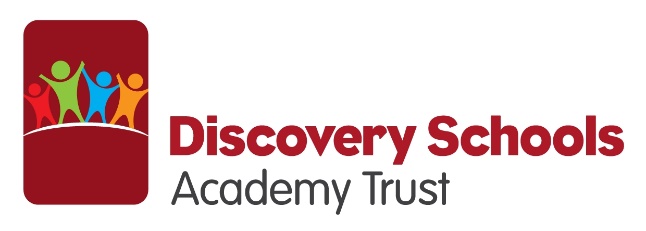 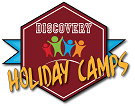 Discovery Holiday Camps Volunteers and Visitors policyThis policy outlines Discovery Schools Academy Trust aim to provide a safe environment in line with statutory safeguarding policy and procedures. We welcome Visitors and Volunteers, and aim to ensure that they have a positive impact on the children.VersionVersion DateAuthorSummary of ChangesV0.130.03.18Liz BraithwaiteNew policy draftV1.06.11.18Helen StockillPolicy approved by CEO1.Name:Address:email:tel no:2.Name:Address:email:tel no: Name of Visiting SpeakerOrganisation / If Applicable